PressemitteilungCoperion und Coperion K-Tron auf der K 2019Dokumentierbar und sicher: ADD-A-LOT Multi-Ingredient-Handlingsystem automatisiert die Premix-HerstellungWeingarten, im Oktober 2019  – Auf der K 2019 (16.-23.10.2019, Düsseldorf) präsentiert Coperion auf Stand 14B19 in Halle 14 das neue Multi-Ingredient-Handling System 
ADD-A-LOT. Als Teil einer Compoundieranlage ermöglicht dieses die vollautomatische Rezepturzusammenstellung und damit die Erfüllung hoher Anforderungen bezüglich konstanter Produktqualität, lückenloser Dokumentation und Chargenrückverfolgbarkeit. Insbesondere angesichts des Trends zu abnehmenden Losgrößen, häufigen Produktwechseln und der damit verbundenen Vielzahl von Rezepturen und Bestandteilen gibt diese Automatisierung Anwendern ein hohes Maß an Sicherheit. Zentrales Element des ADD-A-LOT ist die Dosierstation mit standardisierten Vorratsbehältern – den sogenannten Intermediate Bulk Containern (IBC) –, der Dosiereinheit und dem Mischcontainer. Das System übernimmt sowohl den An- und Abtransport der zentral gelagerten Komponenten als auch das präzise Dosieren und Mischen der Additive und Zusatzstoffe, auch in Kleinstmengen. Der Einsatz mobiler Container sorgt dabei für zusätzliche Flexibilität.Sichere Funktionsweise auf Basis modernster Technik Anders als bei der manuellen Herstellung und Bereitstellung von Vormischungen, ermöglicht die Automatisierung des Systems maximale Effizienz und Kontrolle in der Premix-Herstellung. Dabei sorgt die Kennzeichnung der IBC per Barcode dafür, dass ihnen beim Befüllen aus Säcken, Big Bags, Fässern oder auch pneumatisch die richtigen Rohstoffe zugeordnet werden, so dass die Rezepturen und Dosierungen stets der Spezifikation entsprechen. Zudem minimiert die produktspezifische Zuordnung den Reinigungsaufwand. Im Betrieb werden die IBC auf der oberen Ebene der Dosierstation angedockt und automatisch geöffnet. Die Dosierschnecken fördern die Rohmaterialien dann rezepturgetreu in den Mischcontainer. Dabei können bis zu acht Dosierschnecken einer Waage zugeordnet werden. Um Kreuzkontamination beim Rezepturwechsel sicher zu verhindern, kann die verunreinigte Dosierschnecke mit wenigen Handgriffen ausgebaut und durch eine gereinigte Schnecke ersetzt werden. Der Transport der IBC und Mischcontainer kann wahlweise manuell oder automatisiert über ein fahrerloses Transportsystem (FTS) oder auf Rollenbahnen erfolgen. Flexible Optimierung von ProduktionsabläufenDank des modularen Aufbaus lässt sich das ADD-A-LOT Multi-Ingredient-Handling System beliebig erweitern und spezifischen Kundenwünschen anpassen. So können Anwender schnell auf sich ändernde Anforderungen hinsichtlich der Rezeptur und Losgröße reagieren. Dabei lassen sich die Vorratsbehälter beispielsweise den jeweiligen Ankunftsgebinden der unterschiedlichen Produkte anpassen, um ein möglichst effizientes Arbeiten zu ermöglichen. Darüber hinaus besteht die Möglichkeit, Big Bags direkt über ein Gestell auf der Dosierstation zu platzieren. Ebenso können die Vorratsbehälter für einen zuverlässigen Dosierprozess mit Austragshilfen wie pneumatische Klopfer, Rührwerk oder Rüttler versehen werden.Die Steuerung des ADD-A-LOT Dosiersystems ist in die bewährten Coperion Steuerungssysteme CPCC bzw. WPC integriert. Diese ermöglichen u.a. die Rezepturverwaltung, Produktionsplanung, Lagerverwaltung sowie die Chargen-Rückverfolgung und Dokumentation via Barcode oder RFID.Coperion (www.coperion.com) ist der weltweite Markt- und Technologieführer bei Compoundiersystemen, Dosiersystemen, Schüttgutanlagen und Services. Coperion entwickelt, realisiert und betreut Anlagen sowie Maschinen und Komponenten für die Kunststoff-, Chemie-, Pharma-, Nahrungsmittel- und Mineralstoffindustrie. Coperion beschäftigt weltweit 2.500 Mitarbeitern in seinen vier Divisionen Compounding & Extrusion, Equipment & Systems, Materials Handling und Service sowie seinen 30 Vertriebs- und Servicegesellschaften. Coperion K-Tron ist ein Teil der Division Equipment & Systems.
Liebe Kolleginnen und Kollegen, 
Sie finden diese Pressemitteilung in deutscher und englischer Sprache und 
die Farbbilder in druckfähiger Qualität zum Herunterladen im Internet unter 
http://www.coperion.com/news/pressemitteilungen   .Redaktioneller Kontakt und Belegexemplare: Dr. Jörg Wolters,  KONSENS Public Relations GmbH & Co. KG,
Hans-Kudlich-Straße 25,  D-64823 Groß-Umstadt
Tel.:+49 (0)60 78/93 63-0,  Fax: +49 (0)60 78/93 63-20
E-Mail:  mail@konsens.de,  Internet:  www.konsens.deDas neue ADD-A-LOT Multi-Ingredient-Handling System ist ein flexibles, modulares Containersystem für eine vollautomatische Rezepturzusammenstellung innerhalb einer Compoundieranlage.
Bild: Coperion, WeingartenDas System umfasst den An- und Abtransport der zentral gelagerten Komponenten, sowie die Dosierung und Mischung der benötigten Additive und Zusatzstoffe in Kleinstmengen mit höchster Genauigkeit.
Bild: Coperion, Weingarten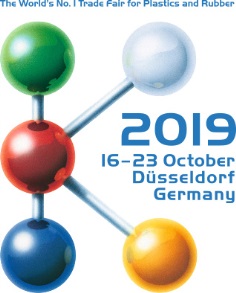 KontaktAndrea TrautmannMarketing CommunicationsCoperion GmbHNiederbieger Strasse 988250 Weingarten / DeutschlandTelefon +49 (0)751 408 578 Telefax +49 (0)751 408 200andrea.trautmann@coperion.comwww.coperion.comKontaktAndrea TrautmannMarketing CommunicationsCoperion GmbHNiederbieger Strasse 988250 Weingarten / DeutschlandTelefon +49 (0)751 408 578 Telefax +49 (0)751 408 200andrea.trautmann@coperion.comwww.coperion.comKontaktAndrea TrautmannMarketing CommunicationsCoperion GmbHNiederbieger Strasse 988250 Weingarten / DeutschlandTelefon +49 (0)751 408 578 Telefax +49 (0)751 408 200andrea.trautmann@coperion.comwww.coperion.comStand 14B19KontaktAndrea TrautmannMarketing CommunicationsCoperion GmbHNiederbieger Strasse 988250 Weingarten / DeutschlandTelefon +49 (0)751 408 578 Telefax +49 (0)751 408 200andrea.trautmann@coperion.comwww.coperion.com